Besoin Pour VivreClaude Dubois 1972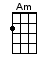 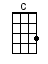 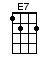 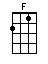 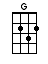 INSTRUMENTAL INTRO:  / 1 2 3 4 /[F] Yeah [G] yeah [C] yeah! [Am][F] Whoa-o-o [E7] whoa-o [Am] whoa [F] Yeah [G] yeah [C] yeah! [Am][F] J’ai besoin de [E7] m’amu-[Am]ser[F] Yeah [G] yeah [C] yeah! [Am][F] Whoa-o-o [E7] whoa-o [Am] whoa yeah-a-a[F] Yeah [G] yeah [C] yeah! [Am][F] J’ai besoin de [E7] m’amu-[Am]ser J’ai besoin pour [F] vivre sur [G] terre de [C] soleil et de [Am] pluieDe [F] legumes [G] et de [C] fruits [Am]J’ai [F] besoin de bou-[G]ger, de [C] dormir et man-[Am]gerJ’peux [F] pas vivre sans [E7] être ai-[Am]mé J’ai besoin pour [F] vivre sur [G] terre de [C] rire de m’amu-[Am]ser[F] Et surtout [G] de chan-[C]ter [Am]J’ai [F] besoin de dan-[G]ser a-[C]vec le monde en-[Am]tierJ’peux [F] pas vivre sans [E7] être ai-[Am]mé  Woo![F] Yeah [G] yeah [C] yeah! [Am][F] Whoa-o-o [E7] whoa-o [Am] whoa-o[F] Yeah [G] yeah [C] yeah! [Am][F] J’ai besoin de [E7] m’amu-[Am]ser J’ai besoin pour [F] vivre sur [G] terre d’es-[C]sayer que les [Am] êtres[F] Ne manquent ja-[G]mais de [C] rien [Am]Be-[F]soin de travail-[G]ler rien [C] que pour vous don-[Am]nerCar [F] je n’pourrias pas [E7] exis-[Am]ter J’ai besoin pour [F] vivre sur [G] terre d’ai-[C]mer et d’être ai-[Am]mé[F] De prendre et [G] de don-[C]ner [Am]J’ai [F] besoin de rê-[G]ver et [C] aussi de pen-[Am]serA [F] celle qui m’fait [E7] tant ai-[Am]mer  Woo![F] Yeah [G] yeah [C] yeah! [Am][F] Whoa-o-o [E7] whoa-o [Am] whoa-o[F] Yeah [G] yeah [C] yeah! [Am][F] Celle qui me [E7] fait ai-[Am]mer  Woo![F] Yeah [G] yeah [C] yeah! [Am][F] Whoa-o-o [E7] whoa-o [Am] whoa yeah-a-a[F] Yeah [G] yeah [C] yeah! [Am][F] Celle qui me [E7] fait ai-[Am]mer  Woo!www.bytownukulele.ca